I. Información sobre el proveedor (Obligatoria) El proveedor llena esta sección. Ver ejemplos al reverso.II. Información sobre el paciente (Obligatoria) El paciente llena esta secciónLa hora mejor para llamarle: (marca uno)   	 Mañana:  8 a.m. a 12      Tarde: 12 a 5 p.m.      Noche:  5 a 9 p.m.         A cualquier hora ¿Podemos dejarle un mensaje en el contestador?   (marca uno)        	 Sí       No    Mi firma autoriza a que el profesional actuante envíe este formulario a un representante de Tobacco Free Florida. Entiendo que me llamarán dentro de la próxima semana.Elección de programa: Marca UNA casilla a continuación (ver descripciones de los programas al reverso). El proveedor enviará este formulario por fax o por email al programa que elija.    Instrucciones para el envío del formulario de referenciaInformación sobre el proveedor: El proveedor debe completar esta sección. Ejemplos aparecen abajo:II.   Información del paciente: El paciente deberá proveer su información de contacto.   Selección de programa: El paciente deberá seleccionar UN programa de la lista. El proveedor deberá enviar por fax o por correo electrónico el formulario lleno al programa que el paciente seleccione.Si el formulario se envía a la clase de grupo o virtual, el paciente recibirá una llamada del centro educativo AHEC de su condado para inscribirlo en un curso.Si el formulario se envía al programa telefónico o al programa por Internet, el paciente recibirá una llamada de un entrenador (Quit Coach®) para inscribirlo en el programa que haya seleccionado. HOSPITAL HOSPITAL HOSPITAL HOSPITAL HOSPITAL HOSPITAL NO HOSPITAL NO HOSPITAL NO HOSPITAL NO HOSPITAL NO HOSPITAL NO HOSPITAL NO HOSPITAL NO HOSPITAL NO HOSPITALSistema de salud:Sistema de salud:Sistema de salud:Sistema de salud:Sistema de salud:Sistema de salud:Sistema de salud:Nombre del hospital:Nombre del hospital:Clínica/Agencia:Clínica/Agencia:Clínica/Agencia:Clínica/Agencia:Clínica/Agencia:Departamento:Departamento:Dept./Ubicación:Dept./Ubicación:Dept./Ubicación:Dept./Ubicación:Dept./Ubicación:Nombre del proveedor:Nombre del proveedor:Nombre del proveedor:Nombre del proveedor:Nombre del proveedor:Nombre del proveedor:Nombre del proveedor:
Persona principal de contacto: 
Persona principal de contacto: 
Persona principal de contacto: Email:Email:Teléfono:  Fax:Fax:Fax:Fax:Dirección:   Ciudad:Ciudad:Ciudad:Ciudad: Estado:: Código Postal:Mi entidad está amparada por HIPAA y quiero un informe de retroalimentación:     Sí       No    Mi entidad está amparada por HIPAA y quiero un informe de retroalimentación:     Sí       No    Mi entidad está amparada por HIPAA y quiero un informe de retroalimentación:     Sí       No    Mi entidad está amparada por HIPAA y quiero un informe de retroalimentación:     Sí       No    Mi entidad está amparada por HIPAA y quiero un informe de retroalimentación:     Sí       No    Mi entidad está amparada por HIPAA y quiero un informe de retroalimentación:     Sí       No    Mi entidad está amparada por HIPAA y quiero un informe de retroalimentación:     Sí       No    Mi entidad está amparada por HIPAA y quiero un informe de retroalimentación:     Sí       No    Mi entidad está amparada por HIPAA y quiero un informe de retroalimentación:     Sí       No    Mi entidad está amparada por HIPAA y quiero un informe de retroalimentación:     Sí       No    Mi entidad está amparada por HIPAA y quiero un informe de retroalimentación:     Sí       No    Mi entidad está amparada por HIPAA y quiero un informe de retroalimentación:     Sí       No    Mi entidad está amparada por HIPAA y quiero un informe de retroalimentación:     Sí       No    Mi entidad está amparada por HIPAA y quiero un informe de retroalimentación:     Sí       No    Mi entidad está amparada por HIPAA y quiero un informe de retroalimentación:     Sí       No    Nombre del paciente: Nombre del paciente:  Apellido del paciente:  Apellido del paciente:  Fecha de nacimiento:Dirección:Ciudad:Estado:Código Postal:Condado:Email:Número de teléfono ppal.:Número de teléfono ppal.:Número de teléfono ppal.:Número de teléfono alternativo:Número de teléfono alternativo:Número de teléfono alternativo:Firma del paciente: Fecha: Asiste a una clase en grupo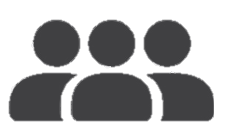 Fax : 1-888-975-1534 | Email : tobacco@ahec.ufl.edu     Habla por teléfono con un Quit Coach®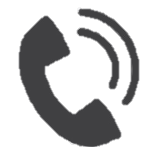 Fax : 1-866-688-7577 | Email : supportservices@optum.comHospitalesEjemplo 1Ejemplo 2Ejemplo 3Sistema de salud:UF HealthMemorial Healthcare SystemFlaglerHealth+Nombre del hospital:Shands HospitalMemorial Hospital PembrokeFlagler HospitalDepartamento:Internal MedicineRespiratory TherapyCardiopulmonaryNombre del proveedor:John DoeJane SmithNo hospitalesEjemplo 1Ejemplo 2Ejemplo 3Organización paraguas:AdventHealthClínica/Agencia:WalgreensSanta Rosa County Health DepartmentCardiopulmonaryDept./Ubicación:#1234Daytona BeachNombre del proveedor:John DoeJane DoeJane Smith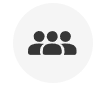 En GrupoRegístrate y asiste a una sesión con personal entrenado y otras personas que, como tú, quieren dejar el tabaco. A cargo de un especialista entrenadoDe 2 a 4 semanas de parches, chicles o tabletas de nicotinaHorarios y sitios convenientesApoyo grupal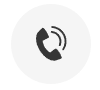 Por TeléfonoUn Quit Coach® espera tu llamada para ayudarte a lograr una vida libre de tabaco.Quit Coach® 24/7Parches, chicles, o tabletas de nicotina para 2 semanasPlan personalizado3 llamadas del Quit Coach®1-855-DÉJELO-YA (1-855-335-3569)¿Necesita más información sobre los programas disponibles? Visita https://tobaccofreeflorida.com/es/como-dejar-el-tabaco/programas-para-dejar-de-fumar/ ¿Necesita más información sobre los programas disponibles? Visita https://tobaccofreeflorida.com/es/como-dejar-el-tabaco/programas-para-dejar-de-fumar/ ¿Necesita más información sobre los programas disponibles? Visita https://tobaccofreeflorida.com/es/como-dejar-el-tabaco/programas-para-dejar-de-fumar/ ¿Necesita más información sobre los programas disponibles? Visita https://tobaccofreeflorida.com/es/como-dejar-el-tabaco/programas-para-dejar-de-fumar/ 